中国生理学会第十五届全国青年生理学工作者学术会议通知为推动我国从事生理学研究的青年学者和研究生的学术交流，促进我国生理学的持续发展和队伍建设，锻炼和培养未来生理学发展的学术带头人，中国生理学会于1993年决定举办首届全国青年生理学工作者学术会议，成为我国学术组织青年工作的创举。20多年来，一代代青年学人从参加青年会议开始与中国生理学会结缘，展示自己的科研成果，逐步成为中国生理学发展和中国生理学会工作的中坚力量。经中国生理学会常务理事会研究决定，第15届全国青年生理学工作者学术会议将于2023年10月20-22日在西安举办的“中国生理学会2023年学术年会暨张锡钧基金会第17届全国青年优秀生理学学术论文交流会及首届“泰盟杯”中国生理学会全国高等学校人体生理学教师教学大赛”同期举行。欢迎从事生理科学及相关领域教学和研究的青年生理学工作者踊跃参会。一、时间地点1．会议时间：2023年10月20-22日（20日报到）2．会议地点：西安市曲江国际会议中心（陕西省⻄安曲江新区汇新路15号）二、青年会议征文与注册事项1．青年会议应征论文的第一作者年龄应是40岁以下（1983年1月1日以后出生），从事生理学或相近学科科研或教学工作的青年学者、博士后或研究生，也欢迎旅居和留学海外的青年学者。学会建议各单位特别支持在读的硕士生和博士生参加学术交流。2．会议注册和应征稿件投稿请登录https://caps2023.scimeeting.cn/，截稿日期为2023年8月1日。3. 应征论文的内容包括生理科学及相关领域的基础研究、应用基础研究和实验技术等方面的学术论文。请在网上投稿时选择“青年生理学工作者学术会议”。6．会议将从稿件中遴选优秀摘要，并邀请参会代表在会上进行口头和墙报交流。三、论文摘要征集要求1．会议采用网上投稿（https://caps2023.scimeeting.cn/），不接受其他方式的投稿。请在注册后根据征文格式要求在线提交稿件，征文范围请选择“青年生理学工作者学术会议”。2. 应征论文摘要要求论点明确、叙述清楚、文字精炼、在800字以内（含论文题目、作者及单位）。论文摘要用中文或英文撰写均可，文责自负。摘要编辑格式要求如下：论文标题：中文稿用黑体（四号，居中），英文稿用Times New Roman（四号，居中）。作者和单位：中文稿用宋体（小四号，居中），英文稿用Times New Roman（小四号、居中）。正文：中文稿用宋体（小四号，两端对齐），英文稿用Times New Roman（小四号，两端对对齐）。四、会议注册费 1．会议注册费包括：参会资料和午餐券。会议注册费缴纳标准及优惠注册时间节点同中国生理学会2023年学术年会会议通知。2. 取消参会：2023年7月31日前，全额退款；8月1日-9月30日，退50%会议注册费；10月1日以后则概不退款。3. 交费方式：会议网站注册后汇款缴费(1) 汇款信息：开户名称：中国生理学会开户银行：中国工商银行北京东四支行开户账号：0200004109014480653或通过扫码缴费：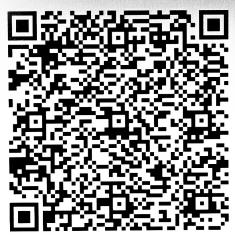 (1) 个人汇款：请注明“注册号+姓名+西安年会”，并上传缴费凭证；(2) 单位集体汇款：请将汇款信息（含注册号、姓名和单位）发送至学会办公室treasure@caps-china.org.cn；注册号：网上在线注册后，系统会为每一位注册成功的代表生成注册号，请及时关注短信或登录注册网站个人中心查询。4. 关于注册费发票：(1) 本次大会默认开具北京增值税普通发票（电子），企业赞助或集体缴费等金额较大可提供北京增值税普通发票（纸质）；(2) 请参会者正确填写单位名称、纳税人识别号及电子邮箱，发票开出概不退换。请保持手机及邮箱畅通以便及时联系；(3) 注册费发票将在会议召开当月及次月按交费顺序开具并发至邮箱，如需提前获取请联系学会财务。五、会议住宿酒店请进入本次会议网站（https://caps2023.scimeeting.cn/）酒店预订栏目进行预订。六、大会会务组联系方式会议咨询：caps2023@chinastargroup.com电话咨询：010-65278802中国生理学会青年工作委员会2023年6月1日2023年7月31日前在线优惠注册8月1日-9月30日在线注册现场注册会员*1400元1600元2000元非会员1800元2000元2200元学生会员**800元1000元1200元学生非会员1000元1200元1400元* 享受优惠注册费的会员是指已缴纳会费的会员（学会将根据交纳会费的记录界定）。** 享受优惠注册费的学生非会员需是注册时依然在读的全日制研究生，注册时需在会议系统中提交学生证的影印件。*** 博士后、实验室技师等不属于学生范畴。* 享受优惠注册费的会员是指已缴纳会费的会员（学会将根据交纳会费的记录界定）。** 享受优惠注册费的学生非会员需是注册时依然在读的全日制研究生，注册时需在会议系统中提交学生证的影印件。*** 博士后、实验室技师等不属于学生范畴。* 享受优惠注册费的会员是指已缴纳会费的会员（学会将根据交纳会费的记录界定）。** 享受优惠注册费的学生非会员需是注册时依然在读的全日制研究生，注册时需在会议系统中提交学生证的影印件。*** 博士后、实验室技师等不属于学生范畴。* 享受优惠注册费的会员是指已缴纳会费的会员（学会将根据交纳会费的记录界定）。** 享受优惠注册费的学生非会员需是注册时依然在读的全日制研究生，注册时需在会议系统中提交学生证的影印件。*** 博士后、实验室技师等不属于学生范畴。